T.C.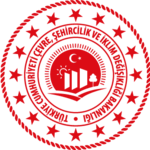 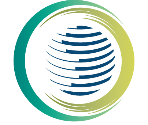 ÇEVRE, ŞEHİRCİLİK VE İKLİM DEĞİŞİKLİĞİ BAKANLIĞIİklim Değişikliği BaşkanlığıBilgi NotuTaraflar KonferansıBirleşmiş Milletler İklim Değişikliği Çerçeve Sözleşmesi (BMİDÇŞ) 28. Taraflar Konferansı (COP28) 30 Kasım - 12 Aralık 2023 tarihleri arasında Birleşik Arap Emirlikleri’nin Dubai kentinde çeşitli oturumlar, toplantılar ve yan etkinlikler eşliğinde gerçekleştirilecektir. Bahsi geçen Taraflar Konferansı süresince gerçekleştirilecek oturum ve toplantılara ilişkin detaylı bilgiye https://unfccc.int/ internet bağlantısından ulaşılabilecektir.Yan EtkinliklerDiğer taraf ülkeler gibi ülkemiz de, bahis konu oturumlar ve müzakerelerin yanında, iklim değişikliği ve ilgili konularda gerçekleştirdiğimiz çalışmaları uluslararası alanda dünyanın hemen her yerinden iştirak eden temsilcilere ve katılımcılara aktarma ve tanıtma fırsatına yan etkinlikler aracılığıyla sahip olacaktır. Bu amaçla, ülkemiz adına nitelikli yan etkinlik programlarının planlamasının yapabilmek için kurum ve kuruluşlarımız tarafından yan etkinliklere sağlanacak kıymetli katkılar önem arz etmektedir.Yan Etkinlik FormatıBu doğrultuda gerçekleştirilecek yan etkinlikler yalnızca panel formatında olacaktır:Paneller, en az bir uluslararası konuşmacı ve bir özel sektör temsilci olmak üzere dört konuşmacıdan oluşacaktır. Bir kurum/kuruluş yalnızca bir panel düzenleyebileceği gibi bir konuşmacı da yalnızca bir panelde yer alabilecektir. Paneller, 45 dakika konuşma/sunum ve 15 dakika soru-cevaptan oluşacaktır. Etkinlik dili İngilizce olacaktır. Farklı bir dilde konuşma yapmak isteyenler çevirmen ihtiyaçlarını kendileri karşılayacaktır. İklim değişikliğine uyum, azaltım, teknoloji ve yeşil dönüşüm, karbon fiyatlandırma, yerel iklim eylemi, yerel yönetimler, döngüsel ekonomi, sıfır atık ve iklim finansmanı gibi konularda, Türkiye’nin iklim eylemi ve iklim değişikliği ile mücadelesinde doğrudan etkisi olacak örnek nitelikte 32 panel gerçekleştirilecektir. Talepler alındıktan sonra sayı sınırı aşıldığı takdirde başvurular elemeye tabi tutulacaktır. LojistikKatılımcıların konaklama dahil tüm masrafları kendi kurumlarınca/kuruluşlarınca karşılanacak olup konaklama, ulaşım ve mavi alan (blue zone) dışı bölgelerle ilgili tarafımızca verilebilecek ilave bir bilgi veya sorumluluk bulunmamaktadır. Başkanlığımız vize sürecinde yalnızca vize ediniminin ön koşulu olan akreditasyonu sağlayacaktır. Diğer tüm sorularınız veya daha detaylı bilgi için COP28 resmi internet adresine danışabilirsiniz: https://www.cop28.com/en.Formlar ve SunumGerçekleştirmeyi planladığınız yan etkinliklere yönelik, yan etkinliğinizin taslak içeriği hakkında 4 sayfalık bir sunum hazırlanıp www.cop28turkiye.com internet adresinde yer alan formların doldurularak başvuruların yapılması ve 22 Eylül 2023 Cuma gününden sonra yan etkinlik başvurularının kapanacağı hususlarını arz ederiz.